ГАННІВСЬКИЙ ЛІЦЕЙПЕТРІВСЬКОЇ СЕЛИЩНОЇ РАДИ ОЛЕКСАНДРІЙСЬКОГО РАЙОНУКІРОВОГРАДСЬКОЇ ОБЛАСТІНАКАЗ31.08.2023                                                                                                                        № 102с. ГаннівкаПро попередженняправопорушень серед учнів закладуЗ метою удосконалення профілактичної роботи з учнями закладу, відповідно до річного плану роботи  на 2023/2024 навчальний рікНАКАЗУЮ:1.Створити раду профілактики правопорушень, злочинності і бездоглядності у 2023/2024 навчальному році в Ганнівському ліцеї у складі згідно з (додатком № 1.прим.1,стр.1)2. Створити раду профілактики правопорушень, злочинності і бездоглядності у 2023/2024 навчальному році у Володимирівській філії Ганнівського ліцею у складі згідно з (додатком № 2.прим.1,стр.1)3. Створити раду профілактики правопорушень, злочинності і бездоглядності у 2023/2024 навчальному році в Іскрівській філії Ганнівського ліцею у складі згідно з (додатком № 3.прим.1,стр.1)4. Головам ради профілактики правопорушень, злочинності і бездоглядності:1) скласти план роботи ради профілактики правопорушень, злочинності і бездоглядності до 15.09.2023 року;2) поновити банк даних учнів, схильних до правопорушень до 15.09.2023 року;3) надсилати повідомлення про учнів, які скоїли злочини до комісії у справах неповнолітніх району для проведення подальшої профілактичної роботи ( за потреби);4) розробити до 15.09.2023 року план роботи з профілактики правопорушень серед учнів на 2023/2024 навчальний рік, до плану включити заходи класно-узагальнюючого контролю, заходи психолога та соціального педагога, індивідуальну роботу класних керівників з учнями «групи ризику», які перебувають на внутрішньо шкільному обліку;5) спланувати до 15.09.2023 року і проводити семінари окремо для батьків і класних керівників із залученням представників кримінальної міліції у справах неповнолітніх, громадських організацій, юридичних служб;6) організувати соціально-педагогічну допомогу учням і сім’ям, які потребують особливої уваги;7) посилити контроль за відвідуванням учнями навчальних занять, щотижня аналізувати стан відвідування, використовуючи дані загальношкільного обліку.2. Контроль за виконанням даного наказу покласти на заступника директора з навчально-виховної роботи Ганнівського ліцею СОЛОМКУ Т.В., завідувача Володимирівської філії Ганнівського ліцею МІЩЕНКО М. І., на заступника завідувача Іскрівської філії Ганнівського ліцею БАРАНЬКО Т.В. Директор                                                                                                 Ольга КАНІВЕЦЬЗ наказом ознайомлені:                                                                         Наталія ОСАДЧЕНКОТетяна СОЛОМКАТетяна БАРАНЬКОМарина МІЩЕНКОДодаток № 1до наказу директора від 31.08.2023 року № 102                                                                        Складради профілактики правопорушень, злочинності і бездоглядності у 2023/2024 навчальному році в Ганнівському ліцеїГолова ради – соціальний педагог САРОСІЯН М.С.;Члени ради:	ОСАДЧЕНКО Н.М. -- заступник директора з начально-виховної роботи;  КРАМАРЕНКО В.В. – вчитель початкових класів;ГАЛІБА О.А. – вчитель інформатики;ПИЛИПЕНКО В.І. – педагог-організатор.Додаток № 2до наказу директора від 30.08.2023 року № 102                                                                        Складради профілактики правопорушень, злочинності і бездоглядності у 2023/2024 навчальному році у Володимирівській філії Ганнівського ліцеюГолова ради – практичний психолог ТКАЧ А.Е;Члени ради:	ПОГОРЄЛА Т.М. – заступник завідувача з начально-виховної роботи;  КРАЩЕНКО О.В. – вчитель початкових класівЧЕЧА М.О. - вчитель фізики та математикиЛЯХОВИЧ І.Б. – вчитель географіїДодаток № 3до наказу директора від 30.08.2023 року № 102                                                                        Складради профілактики правопорушень, злочинності і бездоглядності у 2023/2024 навчальному році в Іскрівській філії Ганнівського ліцеюГолова Ради - заступник завідувача філії з навчально-виховної роботи – БАРАНЬКО Т.В.Члени ради:ТКАЧЕНКО Н.Г.– вчитель початкових класів  ЮРЧЕНКО М.А. – педагог-організатор1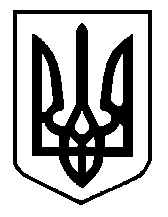 